от «__22__» ___04____2022 г.						 № __448_____В несении изменений в Постановление городской Администрации от 10.03.2022 № 261 «О проведении месячника по санитарной очистке, благоустройству и озеленению территории МО «Город Мирный»»Согласно Федеральному закону от 06.10.2003 № 131-ФЗ "Об общих принципах организации местного самоуправления в Российской Федерации" и письму Управления Роспотребнадзора по РС (Я) от 02.02.2021 № 14-00-05/49-746-2021 «О проведении мероприятий по санитарной очистке территории населенных мест», городская Администрация постановляет:Внести изменения в Постановление городской Администрации от 10.03.2022 № 261 «О проведении месячника по санитарной очистке, благоустройству и озеленению территории МО «Город Мирный» изложив п. 3 в следующей редакции: «3. Для координации и взаимодействия по организации и контролю проведения мероприятий по санитарной очистке, благоустройству и озеленению создать комиссию в составе:С.Ю. Медведь 	1-й Заместитель Главы Администрации по ЖКХ, имущественным и земельным отношениям, председатель комиссии;Е.В. Болдуев 	Директор МКУ «УЖКХ» МО «Город Мирный», зам. Председателя комиссии;Члены комиссии:А.А. Барахов 	Руководитель МКГЭН;А.А. Ундонов 	Начальник ТО Управления «Роспотребнадзор» по РС (Я) в Мирнинском районе (по согласованию);К.Н. Петрова 	Начальник отдела по отраслевым вопросам городской Администрации;В.Н. Семенов 	Начальник УА и Г городской Администрации, главный архитектор;Н.В. Франк 	Начальник   управления социального обеспечения и регионального   развития АК «АЛРОСА» (ПАО) (по согласованию).».Опубликовать настоящее Постановление в порядке, установленном Уставом МО «Город Мирный».Контроль исполнения настоящего Постановления возложить на 1-го Заместителя Главы Администрации по ЖКХ, имущественным и земельным отношениям С.Ю. Медведь.Глава города							                    К.Н. Антонов АДМИНИСТРАЦИЯМУНИЦИПАЛЬНОГО ОБРАЗОВАНИЯ«Город Мирный»МИРНИНСКОГО РАЙОНАПОСТАНОВЛЕНИЕ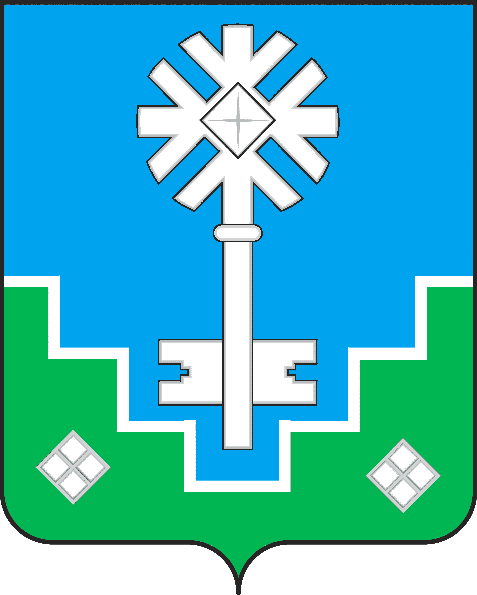 МИИРИНЭЙ ОРОЙУОНУН«Мииринэй куорат»МУНИЦИПАЛЬНАЙ ТЭРИЛЛИИ ДЬАhАЛТАТАУУРААХ